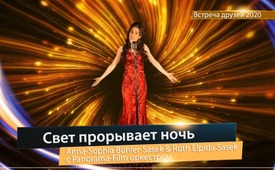 ♫Свет прорывает ночь♫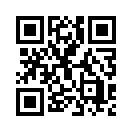 Международная встреча друзей 2020Хочу сбежать
из этой клетки,
в которой нахожусь.
Как сюда я вдруг
попала?
И как отсюда выберусь?
Эти руки хотят помочь.
хотят помочь,
разрушенному миру.
Но что-то ударило меня
с такой силой и
остановило всё, что начиналось.
Многие хотели мне помочь,
разными советами,
но всё напрасно.
Одно лишь меня спасло -
Маленькая искра истины
вывела меня из ада.
Да, я надежду не теряю, потому что
свет прорывает ночь,
несмотря на любую тьму
Самый маленький луч мощнее
кромешной тьмы
Свет прорывает ночь
и разоблачает зло
О чём молчали,
выходит во свет
Свет ВСЕГДА проникает
во тьму
Каждый день нас вводят в заблуждение
,,Это ради Вашего блага“,
говорят нам, лукаво улыбаясь
Мы делаем всё,
что от нас ожидают.
Но им вечно мало.
Не успокоятся,
их ненасытимости нет придела
И всё так будет продолжается,
пока мы не посмотрим истине в глаза.
Да, их время закончилось! Так как
свет прорывает ночь
несмотря на любую тьму
самый маленький луч мощнее
кромешной тьмы
Свет прорывает ночь
и разоблачает зло
О чём молчали
выходит во свет
Свет ВСЕГДА проникает
во тьму
Нас не остановить
пока не достигнем цели
мы надежду не теряем
Света становится всё больше,
и он всё охватывает
Ночь обезоружена, так как
свет всегда освещает
ночь
несмотря на любую тьму
Самый маленький луч мощнее
кромешной тьмы
Свет всегда освещает
ночь
И уже разоблачена
ваша злая игра
О чём молчали,
выходит во свет
Свет всегда проникает
во тьму
Самый маленький луч мощнее
кромешной тьмы
Свет освещает ночь
И уже разоблачена ваша злая игра
О чём молчали,
выходит во свет
Свет всегда проникает
во тьмуот asИсточники:https://www.sasek.tv/de/unaufhaltsam/light-breakМожет быть вас тоже интересует:#Friends-meeting2020-ru - www.kla.tv/Friends-meeting2020-ruKla.TV – Другие новости ... свободные – независимые – без цензуры ...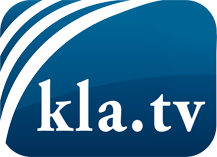 О чем СМИ не должны молчать ...Мало слышанное от народа, для народа...регулярные новости на www.kla.tv/ruОставайтесь с нами!Бесплатную рассылку новостей по электронной почте
Вы можете получить по ссылке www.kla.tv/abo-ruИнструкция по безопасности:Несогласные голоса, к сожалению, все снова подвергаются цензуре и подавлению. До тех пор, пока мы не будем сообщать в соответствии с интересами и идеологией системной прессы, мы всегда должны ожидать, что будут искать предлоги, чтобы заблокировать или навредить Kla.TV.Поэтому объединитесь сегодня в сеть независимо от интернета!
Нажмите здесь: www.kla.tv/vernetzung&lang=ruЛицензия:    Creative Commons License с указанием названия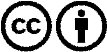 Распространение и переработка желательно с указанием названия! При этом материал не может быть представлен вне контекста. Учреждения, финансируемые за счет государственных средств, не могут пользоваться ими без консультации. Нарушения могут преследоваться по закону.